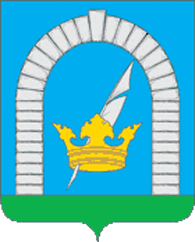 2СОВЕТ ДЕПУТАТОВПОСЕЛЕНИЯ РЯЗАНОВСКОЕ В ГОРОДЕ МОСКВЕРЕШЕНИЕОт 30.01.2024 № 2/60Об итогах работы отдела полиции на территории поселения Рязановскоеза 2023 год Заслушав доклад начальника Межмуниципального отдела Министерства внутренних дел Российской Федерации «Щербинский»            г. Москвы Колесникова Сергея Вячеславовича,СОВЕТ ДЕПУТАТОВ ПОСЕЛЕНИЯ РЯЗАНОВСКОЕ РЕШИЛ:Принять информацию об итогах работы Межмуниципального отдела Министерства внутренних дел Российской Федерации «Щербинский» г. Москвы на территории поселения Рязановское за 2023 год к сведению.Разместить настоящее решение на официальном сайте органов местного самоуправления поселения Рязановское в сети Интернет.Контроль за исполнением настоящего решения возложить на главу поселения Рязановское Улыбышева И.О.Глава поселения			                   			         	И.О. Улыбышев